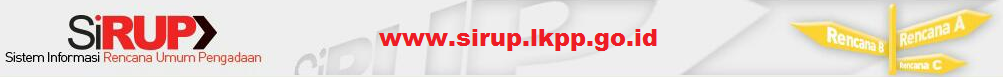 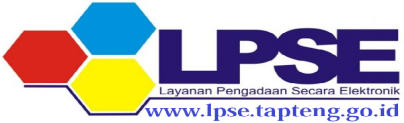 DAFTAR OPD 2019								Pandan, Tanggal dan Bulan 2019								KEPALA OPD							(………………………………………….)								NIP.1NAMA OPD(Lihat di DPA)2KODE OPD(Lihat di DPA)3INSTANSIPEMERINTAH KABUPATEN TAPANULI TENGAH4ALAMAT	5KODE POS6TELEPON	7FAXIMILE8KONTAK PERSON